СООБЩАЙТЕ о семейномНАСИЛИИь8029 829 12 27 (7.00 - 21.00 ежедневно).Телефон доверия Минской области:8017 500 42 66 (8.00 - 18.00)МИНСКИЙ ОБЛАСТНОЙ ИСПОЛНИТЕЛЬНЫЙ КОМИТЕТТелефон доверия «Мы вместе в ответе за наших детей» (Столбцовский район):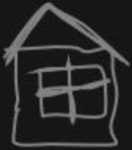 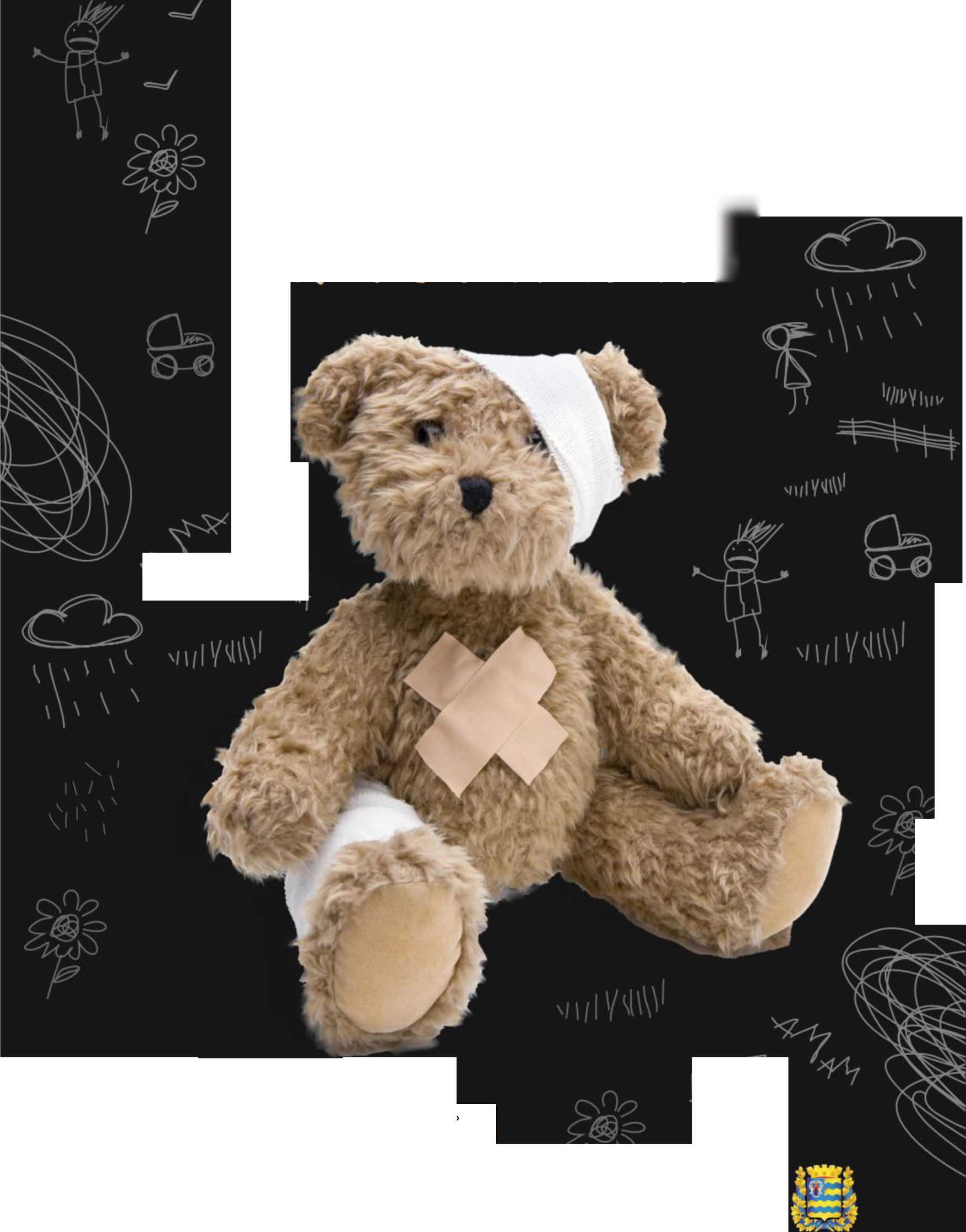 